This form is used for recording the details of new Centre Projects for addition to the CPHCE website. Please fill in as much information as possible and send to Janelle Farmer – j.farmer@unsw.edu.au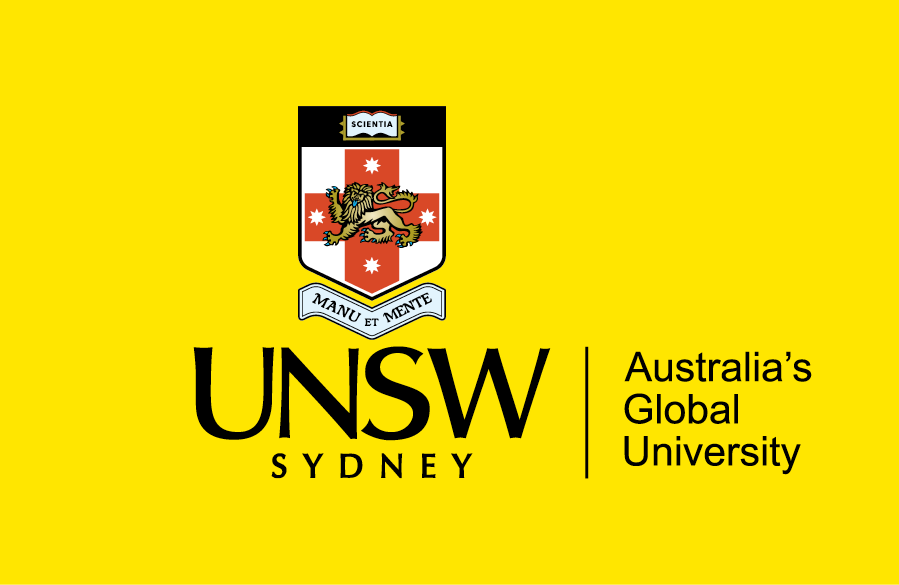 Name of Project:    Funding organisation:  Person completing this form:  Today’s Date:   Project/ RG or PS Number  :  Stream – Click as many as applyHealth Care System Integration and Primary Health Care DevelopmentPrevention and Management of Long-Term ConditionsFamily and Social Ecology/EquityInformatics and eHealthHealth EnvironmentAction for EquityProject/ RG or PS Number  :  Stream – Click as many as applyHealth Care System Integration and Primary Health Care DevelopmentPrevention and Management of Long-Term ConditionsFamily and Social Ecology/EquityInformatics and eHealthHealth EnvironmentAction for EquityHub: - Click as many as apply                CHETRE               HERDU               SEaRCH               APICUHub: - Click as many as apply                CHETRE               HERDU               SEaRCH               APICULocal Health District –(If applicable - Click as many as apply)             South Western Sydney             South East Sydney             Central Sydney             Other – Give details:  Primary Health Network (If applicable – Click as many as apply)               Central Eastern Sydney                South Western Sydney                Other – Give details:  Local Health District –(If applicable - Click as many as apply)             South Western Sydney             South East Sydney             Central Sydney             Other – Give details:  Primary Health Network (If applicable – Click as many as apply)               Central Eastern Sydney                South Western Sydney                Other – Give details:  Expected Start Date   Expected Completion DateNames of Chief investigators and Project Coordinator (list associated organisation)Names of any other team members (list associated organisation)Who is the main contact person?        Name:            Phone:           Email:    Who is the main contact person?        Name:            Phone:           Email:    Brief Description of Project (For website blurb) 2-4 lines only Brief Description of Project (For website blurb) 2-4 lines only Project Rationale Project Rationale Project Aim/s Project Aim/s Project Design and Method Project Design and Method Any PublicationsAny Publications